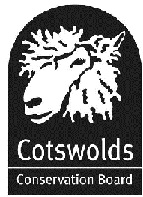 THE OLD PRISON @ NORTHLEACHThe Friends of the Cotswolds has owned the Old Prison, a Georgian Grade II* building since July 2013, and, together with the Cotswolds Conservation Board, is planning to create a community heritage complex involving a large new gallery to showcase and interpret the nationally important collection of agricultural bygones, the Cotswolds AONB and the Old Prison itself.  We are applying for a Heritage Lottery Fund grant and to help the Friends and the Conservation Board we would appreciate it if you could complete this questionnaire.  It should take no more than five minutes.Please either complete a hard copy and send/deliver it to the Friends of the Cotswolds, The Old Prison, Fosse Way, Northleach, Gloucestershire GL54 3JH or online sending it to our dedicated email address on friendstwitter@hotmail.co.uk.                                      As a thank you for your time, all participants have the opportunity to enter a prize draw for a £100 shopping voucher except those associated with the Friends or the Board.In order to enter our free prize draw, please give your name and a valid email address or telephone number below.  We will never share your details with any third parties and your answers are completely confidential.Trustees of the Friends of the Cotswolds, members and employees of the Cotswold Conservation Board and their close relatives will be excluded from the prize draw.Name: ................................................................................................Email / Telephone: .............................................................................Thank you for taking the time to complete this questionnaire - it will be a great help in planning this exciting project for The Old Prison.Question 1Very InterestedInterestedNeither interested or disinterestedNot interestedNot very interestedDon’t knowOn your most recent visit to The Old Prison please indicate your level of interest in:The Lion CafeThe Court room and cellsThe CollectionThe open area between the Cafe and CollectionThe Escape to the Cotswolds displayThe fossilsQuestion 2Very InterestedInterestedNeither interested or disinterestedNot interestedNot very interestedDon’t knowHow interested would you be in the following at the Old Prison?Better interpretation of the Old Prison and its historyBetter interpretation of the Collection and its better displayMore information on the Cotswolds, its landscape, history and archaeologyBeing able to see modern-day rural crafts people at workHands on opportunities to try rural craftsTraining opportunities in rural craftsMeeting room for hireOpportunity for weddings and hire for evening eventsModern day interpretation through AppsOpportunity for space in the building for temporary exhibitionsQuestion 3Strongly agreeTend to agreeNeither likely or unlikelyTend to disagreeStrongly disagreeDon’t knowHow strongly do you agree or disagree that each of the following would encourage you to visit The Old Prison?Dedicated activities for familiesEducational activities for schoolsGood quality cafeGood quality shop selling museum memorabilia and local produceInteractive interpretationChanging exhibition spaceEasy access to parkingOpportunity for guided toursFreedom to roam around the complexQuestion 4Very likelyLikelyNeither likely or unlikelyUnlikelyVery unlikelyDon’t knowIf we are successful in expanding the facility with 24/7 gallery, how likely do you think you would visit The Old Prison?Question 5YesNoDon’t knowIf there was a modest entrance fee of (say) £5, would this affect your interest, as above?Question 6YesNoDon’t knowAre there any other activities you would like to see at The Old Prison?If yes, please give your suggestions.If yes, please give your suggestions.If yes, please give your suggestions.If yes, please give your suggestions.Question 7YesNoThere will be a need over time for volunteers to assist with aspects of The Old Prison, including welcoming visitors, helping with any education programme, including rural crafts, and acting as magistrates, prison warders or prisoners.Which of the following applies to you?I would be interested in becoming a volunteer at The Old PrisonI would be interested in volunteering but am unable to at the present timeI would not be interested in volunteeringI would like to be kept informed of progress at The Old Prison and its developmentQuestion 8YesNoAre you?MaleFemaleQuestion 9YesNoWhat age bracket do you fall into?Under 16 years16 - 24 years25 - 34 years35 - 44 years45 - 55 years56 - 64 yearsOver 65 yearsI prefer not to indicateQuestion 10YesNoDo you have children under 16?Question 11If yes, please indicate how many?Question 12YesNoHow far do you live from The Old PrisonWithin walking distanceWithin 5 minutes driveWithin 10-20 minutes driveWithin 21-30 minutes drive31-60 minutes drive1-2 hours driveMore than 2 hours driveI live outside the U.K.Question 13If you live outside the U.K., please advise country of residence?Question 14YesNoWhich best describes your employment status?Employed full timeEmployed part timeSelf employedUnemployedRetiredStudentFull time carerLooking after family/homeOther (please specify)Prefer not to indicateQuestion 15YesNoDo you consider yourself to have a disability?